Если ты обнаружил подозрительный 
(взрывоопасный) предмет                     Признаками взрывоопасных предметов могут быть: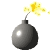 — бесхозная сумка, портфель, коробка, сверток, деталь, какой-либо предмет, обнаруженный в школе, в подъезде, у дверей квартиры, под лестницей, в машине и общественном транспорте;— натянутая проволока или шнур;— провода или изолирующая лента, свисающие из-под машины.Запомните, что в качестве прикрытия, маскировки  для взрывных устройств используют обычные бытовые предметы: сумки, пакеты, свертки, коробки, игрушки и т.п.Во всех перечисленных случаях необходимо:— не трогать, не вскрывать, не перекладывать находку;— отойти на безопасное расстояние;— сообщить о находке учителю, родителям, сотруднику милиции, водителю, машинисту поезда.Заходя в подъезд дома, всегда обращай внимание на бесхозные предметы.Не трогай их!!!Сообщи о них в милицию!!!